PARENT EXCURSION CONSENT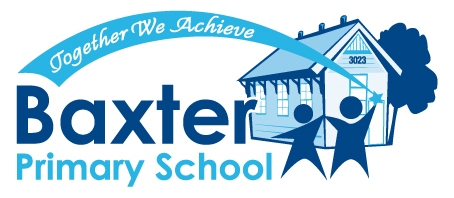 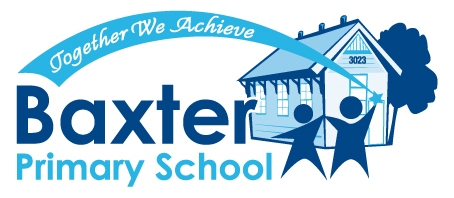 “Parent Copy” Please retain for your recordsTitle of excursion:Senior School Camp ~ Sorrento      Date of excursion:Monday 22nd  – Friday 26th October 2018Classes/Year level involvedGrade 5H & 6BCost of excursion:$145.00Last day for payment:Friday 21st September 2018Title of excursion:Senior School Camp ~ Sorrento      Date of excursion:Monday 22nd  – Friday 26th October 2018Classes/Year level involved:Grade 5H & 6BCost of excursion:$145.00Last day for payment:Friday 21st September 2018